В целях реализации пункта 6 статьи 34 Устава Профессионального союза работников народного образования и науки Российской Федерации (далее – Устав Профсоюза) президиум Кочубеевской территориальной организации Профсоюза ПОСТАНОВЛЯЕТ: 1. Одобрить прилагаемый  регламент президиума территориальной организации Профессионального союза работников народного образования и науки Российской Федерации (далее –  регламент президиума территориальной организации Профсоюза). 2. Президиуму территориальной организации Профсоюза в соответствии с пунктом 6 статьи 34 Устава Профсоюза и на основе Примерного регламента президиума территориальной организации Профсоюза разработать и утвердить регламент президиума  Кочубеевской территориальной организации в срок до 15 июля  2021 года. 3. Контроль за выполнением постановления возложить на  председателя территориальной организации Профсоюза Л.П. Литвинову.ПредседательТО организации Профсоюза:                                               Л.П. Литвинова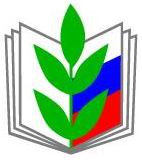 ПРОФЕССИОНАЛЬНЫЙ СОЮЗ РАБОТНИКОВ НАРОДНОГО ОБРАЗОВАНИЯ И НАУКИ РОССИЙСКОЙ ФЕДЕРАЦИИКОЧУБЕЕВСКАЯ ТЕРРИТОРИАЛЬНАЯ  ОРГАНИЗАЦИЯ ПРОФЕССИОНАЛЬНОГО СОЮЗА РАБОТНИКОВ НАРОДНОГО ОБРАЗОВАНИЯ И НАУКИ РОССИЙСКОЙ ФЕДЕРАЦИИ(СТАВРОПОЛЬСКАЯ КРАЕВАЯ ОРГАНИЗАЦИЯ ОБЩЕРОССИЙСКОГО ПРОФСОЮЗА ОБРАЗОВАНИЯ) ПРЕЗИДИУМПОСТАНОВЛЕНИЕПРОФЕССИОНАЛЬНЫЙ СОЮЗ РАБОТНИКОВ НАРОДНОГО ОБРАЗОВАНИЯ И НАУКИ РОССИЙСКОЙ ФЕДЕРАЦИИКОЧУБЕЕВСКАЯ ТЕРРИТОРИАЛЬНАЯ  ОРГАНИЗАЦИЯ ПРОФЕССИОНАЛЬНОГО СОЮЗА РАБОТНИКОВ НАРОДНОГО ОБРАЗОВАНИЯ И НАУКИ РОССИЙСКОЙ ФЕДЕРАЦИИ(СТАВРОПОЛЬСКАЯ КРАЕВАЯ ОРГАНИЗАЦИЯ ОБЩЕРОССИЙСКОГО ПРОФСОЮЗА ОБРАЗОВАНИЯ) ПРЕЗИДИУМПОСТАНОВЛЕНИЕПРОФЕССИОНАЛЬНЫЙ СОЮЗ РАБОТНИКОВ НАРОДНОГО ОБРАЗОВАНИЯ И НАУКИ РОССИЙСКОЙ ФЕДЕРАЦИИКОЧУБЕЕВСКАЯ ТЕРРИТОРИАЛЬНАЯ  ОРГАНИЗАЦИЯ ПРОФЕССИОНАЛЬНОГО СОЮЗА РАБОТНИКОВ НАРОДНОГО ОБРАЗОВАНИЯ И НАУКИ РОССИЙСКОЙ ФЕДЕРАЦИИ(СТАВРОПОЛЬСКАЯ КРАЕВАЯ ОРГАНИЗАЦИЯ ОБЩЕРОССИЙСКОГО ПРОФСОЮЗА ОБРАЗОВАНИЯ) ПРЕЗИДИУМПОСТАНОВЛЕНИЕПРОФЕССИОНАЛЬНЫЙ СОЮЗ РАБОТНИКОВ НАРОДНОГО ОБРАЗОВАНИЯ И НАУКИ РОССИЙСКОЙ ФЕДЕРАЦИИКОЧУБЕЕВСКАЯ ТЕРРИТОРИАЛЬНАЯ  ОРГАНИЗАЦИЯ ПРОФЕССИОНАЛЬНОГО СОЮЗА РАБОТНИКОВ НАРОДНОГО ОБРАЗОВАНИЯ И НАУКИ РОССИЙСКОЙ ФЕДЕРАЦИИ(СТАВРОПОЛЬСКАЯ КРАЕВАЯ ОРГАНИЗАЦИЯ ОБЩЕРОССИЙСКОГО ПРОФСОЮЗА ОБРАЗОВАНИЯ) ПРЕЗИДИУМПОСТАНОВЛЕНИЕ
07 июля 2021г.
с.Кочубеевское
с.Кочубеевское
№ 4-2О регламенте президиума территориальной организации Профессионального союза работников народного образования и науки Российской ФедерацииО регламенте президиума территориальной организации Профессионального союза работников народного образования и науки Российской Федерации